
MIDWEST WRITING CENTER
YOUNG EMERGING WRITERS SUMMER INTERNSHIP 2020
APPLICATION FORM – Due Monday, May 11, 2020 
(Please use additional pages to answer the following questions if necessary) 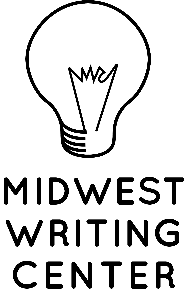 Name                                                                      Age you will be on June 8, 2019 _____________________________________________________________________Address __________________________________________________________________________________________________________________________________________Home Phone _________________________Cell Phone _______________________Email________________________________________________________________

Education (including any writing workshops, classes outside school, etc.) _____________________________________________________________________

_____________________________________________________________________Writing or Design Experience______________________________________________________________________________________________________________________________________________________________________________________________Work/Volunteer Experience_______________________________________________________________________________________________________________________________________________________________________________________

Why do you want to be involved in the YEW internship program?

__________________________________________________________________________________________________________________________________________

_____________________________________________________________________


References:

1. ___________________________________________________________________
(Name)                                 (Position)                                                        (Phone)

 ____________________________________________________________________
(Address)                                                                 (E-mail)2.___________________________________________________________________
(Name)                                  (Position)                                                        (Phone) 

____________________________________________________________________  (Address)                                                                  (E-mail)Please circle any dates you know you will not be available from 5:00-7:30 p.m.*YEW Interns should be available to attend the David R. Collins Writers Conference June 25-27; while attending is not required, a full registration is part of their compensation.**YEW will participate in public readings on Thursday, July 23 and July 30. More details, including location, are TBD. While attendance is not required, we hope as many interns as possible will be able to attend and participate.  ***Thursday, August 13 at 5:00 p.m. is the release part for The Atlas, Vol. 15. All YEW interns are expected to attend and to read their selections from the issue; copies of The Atlas, stipends, and the Curry Outstanding Intern Award will be given out at the event. 

WRITING/DESIGN SAMPLES

Please attach two (2) samples of your best writing and/or page design. You may include a poem, story, short essay, play or novel excerpt, part of a script or sketch, feature article for a newspaper, newspaper/yearbook page you designed, or any other work you feel best demonstrates your writing and/or design ability. No hand-written work and no school assignments, please. Contact MWC with questions about work samples.  

PLEASE NOTE: YEW does not hire or reject applicants based solely on their work samples. We will contact all applicants for brief phone interviews starting in April.Thank you for your interest in the Young Emerging Writers Summer Internship Program.
MondayTuesdayWednesdayJune8910June151617June222324* June/July29301July678July131415July202122**AugustThurs. 8/13***